The Lion Sleeps TonightSolomon Linda 1939 (as recorded by The Tokens 1961)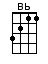 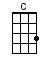 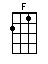 INTRO:  / 1 2 3 4 /[F] / [Bb] / [F] / [C] /[F] / [Bb] / [F] / [C] /GIRLS:  <SOFTLY>[F] We-dee-dee-dee, dee-[Bb]dee-dee-dee-dee[F] We-um-um-a-way [C][F] We-dee-dee-dee, dee-[Bb]dee-dee-dee-dee[F] We-um-um-a-way [C]GUYS:  <SOFTLY>A-[F]wimoweh, a-wimoweh, a-[Bb]wimoweh, a-wimowehA-[F]wimoweh, a-wimoweh, a-[C]wimoweh, a-wimowehA-[F]wimoweh, a-wimoweh, a-[Bb]wimoweh, a-wimowehA-[F]wimoweh, a-wimoweh, a-[C]wimoweh, a-wimowehEVERYONE:  <SOFTLY>[F] In the jungle, the [Bb] mighty jungle, the [F] lion sleeps to-[C]night[F] In the jungle, the [Bb] quiet jungle, the [F] lion sleeps to-[C]nightGIRLS AND GUYS:  <2 parts sung together - LOUDER>GIRLS:           [F] Weeeeeeee…………………..[Bb]ee-ooo-eee-ooo           [F] We-um-um-a-way …………[C]           [F] Weeeeeeee…………………..[Bb]ee-ooo-eee-ooo           [F] We-um-um-a-way………….[C]GUYS:        A-[F]wimoweh, a-wimoweh, a-[Bb]wimoweh, a-wimoweh        A-[F]wimoweh, a-wimoweh, a-[C]wimoweh, a-wimoweh        A-[F]wimoweh, a-wimoweh, a-[Bb]wimoweh, a-wimoweh        A-[F]wimoweh, a-wimoweh, a-[C]wimoweh, a-wimowehEVERYONE:  <SOFTLY>[F] Near the village, the [Bb] peaceful village, the [F] lion sleeps to-[C]night[F] Near the village, the [Bb] quiet village, the [F] lion sleeps to-[C]nightGIRLS AND GUYS:  <2 parts sung together – LOUDER - JUNGLE sounds on BRR>GIRLS:           [F] Weeeeeeee……………….[Bb]ee-ooo-eee-ooo            [F] We-um-um-a-way………[C]           [F] BRRReeee…………………[Bb]ee-ooo-eee-ooo            [F] We-um-um-a-way………[C]GUYS:        A-[F]wimoweh, a-wimoweh, a-[Bb]wimoweh, a-wimoweh        A-[F]wimoweh, a-wimoweh, a-[C]wimoweh, a-wimoweh        A-[F]wimoweh, a-wimoweh, a-[Bb]wimoweh, a-wimoweh        A-[F]wimoweh, a-wimoweh, a-[C]wimoweh, a-wimowehGIRLS:  <SOFTLY>[F] Hush my darling don’t [Bb] fear my darling, the [F] lion sleeps to-[C]nightEVERYONE:  <SOFTLY>[F] Hush my darling don’t [Bb] fear my darling, the [F] lion sleeps to-[C]nightGIRLS AND GUYS:  <2 parts sung together – LOUD – FULL OUT>GIRLS:           [F] Weeeeeeee……………………[Bb]ee-ooo-eee-ooo           [F] We-um-um-a-way ………….[C]           [F] Weeeeeeee……………………[Bb]ee-ooo-eee-ooo           [F] We-um-um-a-way…………..[C]GUYS:        A-[F]wimoweh, a-wimoweh, a-[Bb]wimoweh, a-wimoweh        A-[F]wimoweh, a-wimoweh, a-[C]wimoweh, a-wimoweh        A-[F]wimoweh, a-wimoweh, a-[Bb]wimoweh, a-wimoweh        A-[F]wimoweh, a-wimoweh, a-[C]wimoweh, a-wimowehGIRLS:  <SOFTLY>[F] We-dee-dee-dee, dee-[Bb] dee-dee-dee-dee[F] We-um-um-a-way [C][F] We-dee-dee-dee, dee-[Bb] dee-dee-dee-dee[F] We-um-um-a-way [C]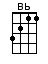 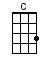 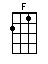 www.bytownukulele.ca